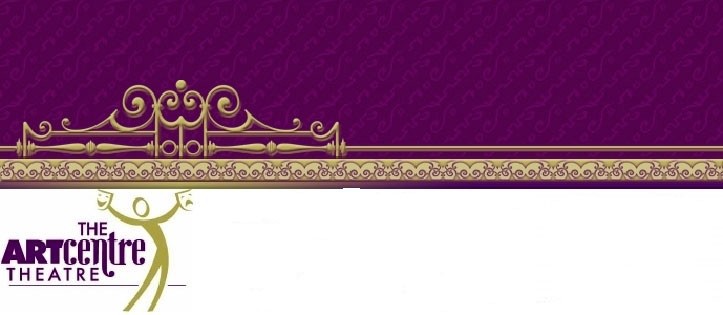 School Name or Contact:Address/email/phone:Primary contact number: Show Title:Day, Date & Time: TOTAL DUE:Estimated number attending:The ArtCentre Theatre is pleased to enter into this performance contract with	(sign)As payment, we require 50% deposit (by check, made out to The Art Centre Theatre) at the time of booking, in order to confirm booking. The balance is payable (by check made out to The ArtCentre Theatre) on the day of performance. The check must be received before the performance will be given (any additional attendees may be added at this time, you may not reduce the # of attendees)1-25 People - $6/person (4 chaperones free)26-50 People - $5/person (6 chaperones free)51-75 People - $4/person (8 chaperones free)76-100 People - $3.75/person (10 chaperones free)100 Persons and more - $3.50/personA 50% deposit is required upon booking, balance due on the day prior to performance. No refunds or exchanges. We will call to confirm receipt of deposit and performance date upon receipt of deposit check. A list of show titles and descriptions For shows can be found online at http://www.artcentretheatre.com/tours.html Our performers will be arriving at your location before performance time and will need access to the stage area and dressing area (backstage or restroom). By returning this contract I acknowledge that I understand this production is interactive, participatory and will involved the audience members as actors in the production. It is a dramatic telling of the story using the viewers as participasnts. If we tour to you, there is a $20 travel charge in addition to your tickets. This is a flat fee.Technical needs:  a playing area (stage, if possible); audience area.Please contact our Tour Director, Jamey Jamison if you have any questions or concerns at (214) 810-3228. If your group plans on picnicking outside please indicate so here   If you are touring to us please arrive 10 minutes before your scheduled time.